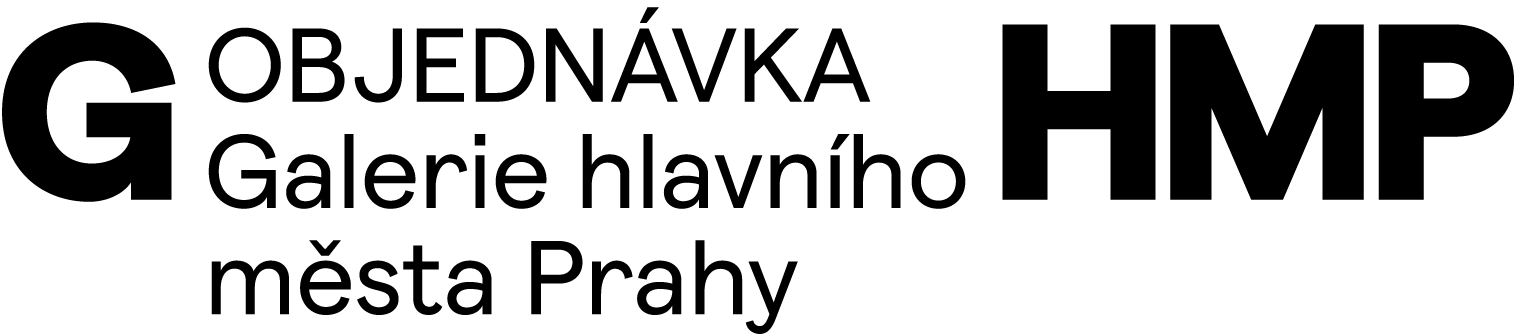 OBJEDNÁVÁME U VÁSGrafické zpracování a celková koncepce katalogu KARAFIÁTY A SAMET200 tiskových stran á 450,- Kč = 90 000,- KčKoncepce katalogu 30 000,- KčDODAVATELOBJEDNATELMgA. Filip NeradDomažlická 144/4, 612 00 BrnoIčo: xxxxxxxxxxx / Dič: CZ xxxxxxxxxx.Galerie hlavního města PrahyStaroměstské náměstí 605/13CZ 110 00 Praha 1IČ 00064416DIČ CZ 00064416č. bankovního účtu: xxxxxxxxxxxxxxxxxxxxxV Praze 16.7.2019Cena celkem 120 000 Kč